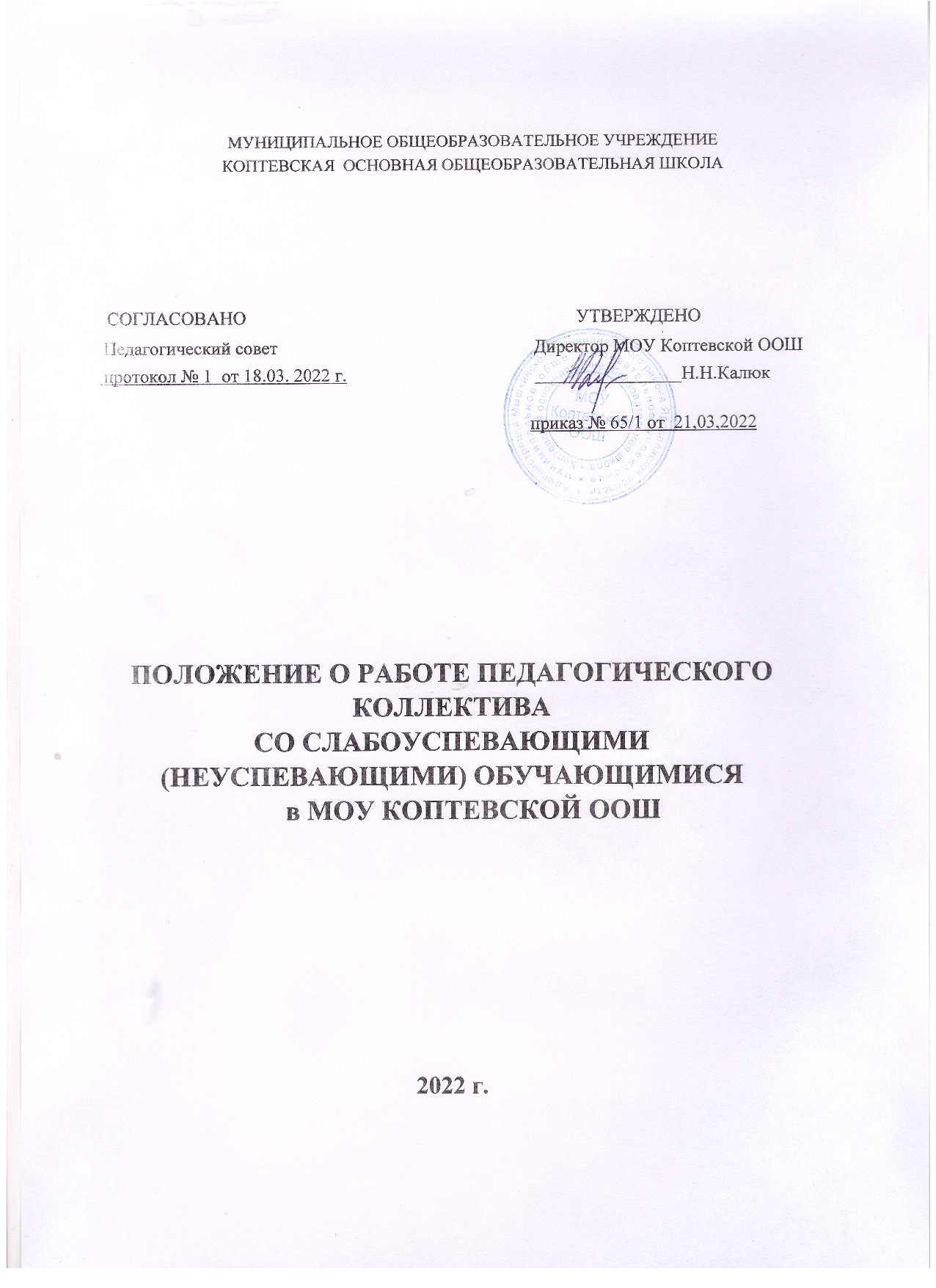 Общее положения.Настоящее Положение разработано в соответствии с Законом РФ от 29.12.2012 г. № 273 - ФЗ «Об образовании в Российской Федерации», Уставом МОУ Коптевской ООШ(далее – ОУ), и регламентирует содержание и порядок работы педагогического коллектива со слабоуспевающими (неуспевающими) учащимися и их родителями (законными представителями). Положение о деятельности педагогического коллектива со слабоуспевающими  (неуспевающими) учащимися и их родителям утверждается педсоветом ОУ имеющим право вносить в него свои изменения и дополнения. Цели работы со слабоуспевающими обучающимися.  Обеспечить выполнение Закона РФ от 29.12.2012 г. № 273 - ФЗ «Об образовании в Российской Федерации», Устава ОУ.Повысить уровень обученности и качество обучения отдельных учеников и школы в целом. Создать адаптивную среду для несовершеннолетних, обучающихся в условиях общеобразовательной школы, с учетом их социального и семейного положения, а также с учетом их психофизических возможностей.  Задачи работы со слабоуспевающими обучающимися. Формирование ответственного отношения обучающихся к учебному труду. Повышение ответственности родителей (законных представителей) за обучение детей в соответствии с Законом об образовании. Основные направления и виды деятельности. Выявление возможных причин низкой успеваемости и качества знаний обучающихся. Принятие комплексных мер, направленных на повышение успеваемости учащихся и качества знаний учащихся (приложение 1). Основное понятие настоящего положения – слабоуспевающий учащийся. Слабоуспевающий учащийся – это ученик, который имеет наличие пробелов: -  в фактических знаниях и специальных для данного предмета умений, которые не позволяют охарактеризовать существенные элементы изучаемых понятий, законов, теорий, а также осуществить необходимые практические действия; в навыках учебно-познавательной деятельности, снижающих темп работы настолько, что ученик не может за отведенное время овладеть необходимым объемом знаний, умений и навыков; в уровне развития и воспитанности личностных качеств, не позволяющий ученику проявлять самостоятельность, настойчивость, организованность и другие качества, необходимые для успешного учения. 6.Организация деятельности учителя со слабоуспевающими учащимся и его родителями (законными представителями).Провести педагогическую диагностику (входной контроль) в начале года с целью выявления уровня обученности учащегося. Использовать на уроках различные виды опроса (устный, письменный, индивидуальный и др.) для объективности результата. Регулярно и систематически опрашивать, выставляя оценки своевременно, не допуская скопления оценок в конце четверти, когда ученик уже не имеет возможности их исправить (количество опрошенных на уроке должно быть не менее 5-7 учащихся). Комментировать оценку ученика (необходимо отмечать недостатки, чтобы ученик мог их устранять в дальнейшем) в корректной форме. Учитель должен ликвидировать пробелы в знаниях, выявленные в ходе контрольных работ, после чего провести повторный контроль знаний. Учитель должен определить время, за которое слабоуспевающий, неуспевающий учащийся должен освоить тему, в случае затруднения дать консультацию. Учитель обязан поставить в известность классного руководителя или непосредственно родителей ученика о низкой успеваемости, если наблюдается скопление неудовлетворительных оценок (3 и более “2”)не менее чем за две недели до окончания четверти. Учитель не должен снижать оценку учащемуся за плохое поведение на уроке, в этом случае он должен использовать другие методы воздействия. Учитель ведет следующую документацию:- индивидуальная карта слабоуспевающего ученика (приложение 2); - отчет учителя-предметника по работе со слабоуспевающими учащимися, неуспевающими учащимися (сдается в конце четверти) по определённой форме (приложение 3). 7.Организация деятельности классного руководителя7.1. Классный руководитель обязан выявлять причины неуспеваемости учащегося через индивидуальные беседы, при необходимости обращаясь к психологу, социальному педагогу (методы работы: анкетирование учащихся, родителей, собеседование), учитывая, что к возможным причинам можно отнести:  наличие пробелов в фактических знаниях и специальных для данного предмета умений, которые не позволяют охарактеризовать существенные элементы изучаемых понятий, законов, теорий, а также осуществить необходимые практические действия; наличие пробелов в навыках учебно-познавательной деятельности, снижающих темп работы настолько, что ученик не может за отведенное время овладеть необходимым объемом знаний, умений и навыков; недостаточный уровень развития и воспитанности личностных качеств, не позволяющий ученику проявлять самостоятельность, настойчивость, организованность и другие качества, необходимые для успешного учения. психологические причины отсутствия мотивации к учебно-познавательно деятельности: колебание интереса детей к учёбе на разных возрастных этапах как причина неуспеваемости; •недостатки познавательной деятельности, недостатки развития мотивационной сферы со стороны семьи; несформированность приёмов учебной деятельности и основных психических процессов (памяти, мышления, внимания); недостаточное развитие учебных интересов, отсутствие устойчивой мотивации к самовыражению и самореализации. 7.2. В случае если слабая успеваемость является следствием пропуска уроков, классный руководитель должен выяснить причины пропуска (уважительная, неуважительная). Уважительными причинами считаются:  а) болезнь, подтвержденная справкой врача или запиской от родителей на срок не более 2-х дней; б) мероприятия, подтвержденные справками, вызовами, приказом учреждения, проводящего данное мероприятие; в) освобождение от урока ученика в случае плохого самочувствия с предупреждением учителя или воспитателя; г) по семейным обстоятельствам (по заявлению на имя директора ОУ) Неуважительными причинами считаются: а) пропуски урока или уроков без соответствующих документов, подтверждающих уважительную причину отсутствия учащегося; Классный руководитель должен немедленно проинформировать родителей о пропуске уроков через запись в дневнике (если случай единичный), через беседу с родителями (если пропуски неоднократные), через совет профилактики (если прогулы систематические). 7.3. В случае выявления недобросовестного выполнения домашнего задания или недостаточной работы на уроке классный руководитель обязан провести профилактическую работу с родителями ученика, обращаясь за помощью к социальному педагогу или психологу в случае уклонения родителей от своих обязанностей. 7.4. В случае указания учащимся или родителями на завышение объема домашнего задания классный руководитель обязан обсудить вопрос с учителем или обратиться к директору, заместителю директора по УР, чтобы проверить соответствие объема домашнего задания соответствующим нормам. 7.5. Классный руководитель ведет следующую документацию: - отчет классного руководителя о работе со слабоуспевающими (неуспевающими) учениками (приложение 4)7.6. В случае выполнения п. 7.1. -7.5. и отсутствии положительного результата воспитатель сообщает о данном учащемся администрации с ходатайством о проведении Совета профилактики, малого педсовета. 8.Организация деятельности ученика. Ученик обязан выполнять домашнее задание, своевременно представлять учителю на проверку письменные задания. Ученик обязан работать в течение урока и выполнять все виды упражнений и заданий на уроке. 8.3 Ученик, пропустивший занятия (по уважительной или без уважительной причины) обязан самостоятельно изучить учебный материал, но в случае затруднения ученик может обратиться к учителю за консультацией. 9.Организация деятельности родителей. Родители обязаны явиться в школу по требованию учителя или воспитателя. Родители обязаны контролировать выполнение домашнего задания учеником и его посещение ОУРодители обязаны помогать ребенку в освоении пропущенного учебного материала путем самостоятельных занятий или консультаций с учителем в случае отсутствия ребенка на уроках по болезни или другим уважительным причинам. Родители имеют право посещать уроки, по которым учащийся показывает низкий результат. Родители имеют право обращаться за помощью к воспитателю, психологу, социальному педагогу, администрации ОУ.В случае уклонения родителей от своих обязанностей оформляются материалы на ученика и его родителей в комиссию по делам несовершеннолетних и защите прав детей с целью принятия административных мер наказания к родителям. 10. Организация деятельности социально-психологической службы. Социальный педагог обязан проводить индивидуальные беседы с учащимся с целью выявления социальных проблем учащегося.  При 	необходимости 	посещать 	по 	месту 	проживания слабоуспевающих (неуспевающих), составлять акты обследования.  Держать на особом контроле посещение уроков слабоуспевающими учащимися, в случае систематических пропусков без уважительной причины и по решению совета профилактики ОУ учащийся ставится на внутришкольный контроль на полгода, о чем родители информируются в обязательном порядке.  В случае обращения классного руководителя по выявлению причин низкой успеваемости учащегося школьный психолог разрабатывает систему методик, определяющих причины низкой успеваемости ученика.  Психолог дает рекомендации по развитию слабоуспевающего (неуспевающего) ребенка.  О результатах диагностик психолог докладывает администрации в виде аналитической справки, воспитателям и учителям – рекомендации в устной или письменной форме. Социально-психологическая служба ведет следующую документацию:  план работы со слабоуспевающими учащимися;  акты посещения семей на дому;  журнал регистрации бесед со слабоуспевающими учащимися;  - занятия психолога (тренинги, анкетирования, тесты и др.);  - диагностика.  10.Организация деятельности администрации ОУ:10.1. Администрация ОУ организует работу педсовета по вопросу неуспеваемости.10.2. Контролирует деятельность всех звеньев учебного процесса по работе со слабоуспевающими обучающимися.10.3. Составляет аналитическую справку по итогам года о работе педагогического коллектива со слабоуспевающими обучающимися.11.  Контроль соблюдения данного Положения11.1. Ежедневный контроль осуществляет классный руководитель, учителя-предметники, родители.11.2. Общий контроль осуществляют социальный педагог и заместитель директора по УВР.                                                   13. Заключительные положения. . Настоящее Положение вступает в силу с момента его утверждения директором Школы и действует бессрочно, до замены его новым Положением. Настоящее Положение действует в отношении всех работников и обучающихся Школы. Дополнения и изменения в данное Положение вносятся решением заседания педагогического совета Школы. При изменении нормативно – правовой основы составления Положения, переименования Школы и пр., составляется новое Положение, при этом старое утрачивает силу. Приложение 1 Признаки отставания - начало неуспеваемости учащихсяУченик не может сказать, в чем трудность задачи, наметить план ее решения, решить задачу самостоятельно, указать, что получено нового в результате ее решения. Ученик не может ответить на вопросы по тексту, сказать, что нового он из него узнал. Эти признаки могут быть 'обнаружены при решении задач, чтении текстов и слушании объяснения учителя. Ученик не задает вопросов по существу изучаемого,не делает попыток найти и не читает дополнительных к учебнику источников. Эти признаки проявляются при решении задач, восприятии текстов, в те моменты, когда учитель рекомендует литературу для чтения. Ученик не активен и отвлекается в те моменты урока, когда идет поиск, требуется напряжение мысли, преодоление трудностей. Эти признаки могут быть замечены при решении задач, при восприятии объяснения учителя, в ситуации выбора по желанию задания для самостоятельной работы. Ученик   не   реагирует   эмоционально (мимикой   и   жестами) на успехи и неудачи, не может дать оценки своей работе, не контролирует себя. Ученик не может объяснить цель выполняемого им упражнения, сказать, на какое правило оно дано, не выполняет предписаний правила, пропускает действия, путает их порядок, не может проверить полученный результат и ход работы. Эти признаки проявляются при выполнении упражнений, а также при выполнении действий в составе более сложной деятельности. Ученик не может воспроизвести определения понятий, формул, доказательств, не может, излагая систему понятий, отойти от готового текста; не понимает текста, построенного на изученной системе понятий. Эти признаки проявляются при постановке учащимся соответствующих вопросов. В данном случае указаны не те признаки, по которым делаются выводы об ученике, а те, которые сигнализируют о том, на какого ученика и на какие его действия надо обратить внимание в ходе обучения, с тем, чтобы предупредить развивающуюся неуспеваемость. Основные способы обнаружения отставаний учащихсянаблюдения за реакциями учащихся на трудности в работе, на успехи и неудачи; вопросы учителя и его требования сформулировать то или иное положение; обучающие самостоятельные работы в классе. При проведении самостоятельных работ учитель получает материал для суждения как о результатах деятельности, так и о ходе ее протекания. Он наблюдает за работой учащихся, выслушивает и отвечает на их вопросы, иногда помогает. Основные признаки неуспеваемости учащихся1.Наличие пробелов в фактических знаниях и специальных для данного предмета умений, которые не позволяют охарактеризовать существенные элементы изучаемых понятий, законов, теорий, а также осуществить необходимые практические действия. Наличие пробелов в навыках учебно-познавательной деятельности, снижающих темп работы настолько, что ученик не может за отведенное время овладеть необходимым объемом знаний, умений и навыков. Недостаточный уровень развития и воспитанности личностных качеств, не позволяющий ученику проявлять самостоятельность, настойчивость, организованность и другие качества, необходимые для успешного учения. Оптимальная система мер по оказанию помощи неуспевающему школьникуПомощь в планировании учебной деятельности (планирование повторения и выполнения минимума упражнений для ликвидации пробелов, алгоритмизация учебной деятельности по анализу и устранению типичных ошибок и пр.). Дополнительное инструктирование в ходе учебной деятельности. Стимулирование учебной деятельности (поощрение, создание ситуаций успеха, побуждение к активному труду и др.). Контроль за учебной деятельностью (более частый опрос ученика, проверка всех домашних заданий, активизация самоконтроля в учебной деятельности и др.). Различные формы взаимопомощи. Дополнительные занятия с учеником учителя. Меры предупреждения неуспеваемости ученикаВсестороннее повышение эффективности каждого урока. Формирование познавательного интереса к учению и положительных мотивов. Индивидуальный подход к учащемуся. Специальная система домашних заданий. Усиление работы с родителями. Привлечение ученического актива к борьбе по повышению ответственности ученика за учение. Памятка для работающих с неуспевающими ученикамиФамилия, имя, отчество ученика. Класс. По каким предметам не успевает. Поведение ученика. Причины, которые привели к плохой успеваемости. Какие средства (дидактические, воспитательные, учебные, внеклассные, дополнительные занятия) используют в раб Кто привлечен к работе по преодолению неуспеваемости ученика. Сколько времени уже длится эта работа. Какие изменения наблюдаются, есть ли результаты работы. Оказание помощи неуспевающему ученику на урокеСистема работы по формированию положительного отношения к учению у неуспевающих школьниковПрофилактика неуспеваемостиПАМЯТКА ДЛЯ УЧИТЕЛЯ Работа со слабоуспевающими учащимися на уроке. При опросе слабоуспевающих учащихся:•больше времени давать для подготовки, предлагать краткий план ответа, разрешать иметь свой план ответа выдать схемы, плакаты, помогающие систематизировать ответ чаще задавать вопросы при фронтальных беседах опрос слабоуспевающих полезно сочетать с самостоятельной работой остальных учащихся, чтобы можно было провести индивидуальную работу, помочь наводящими вопросами показать свои знания, предупредить новое отставание.  Объяснение нового материала:применять специальные приемы для поддержания внимания четко формулировать цели и задачи предстоящих занятий, добиваться понимания материала каждым слабоуспевающим выделять объекты, на которых должно быть сосредоточено внимание учащихся, устранять все посторонние раздражители разнообразить методы обучения и виды учебной деятельности, создавать проблемные ситуации повышать интерес учащихся к теме предупреждать утомление учащихся. Организация самостоятельной работы:•задания разбивать на этапы, дозы с применением конкретных инструкций •поощрять первые самостоятельные шаги, чтоб ученик почувствовал радость учения, удовольствие, а не трудность и огорчение. При сообщении домашнего задания:найти конкретный параграф учебника ознакомиться с текстом задачи, с описанием опыта, с заданием к упражнению… предложить задать вопросы дать карточки консультативного характера с планом выполнения работы, с указанием, где прочитать в учебнике разъяснения при затруднении учитывать дозировку домашнего задания /уровень репродуктивный/. Применение разноуровневых контрольных работ. Отражение работы со слабоуспевающими в поурочных планах. Наличие тематического учета знаний. Выявление причин неуспеваемости. Ведение тетрадей систематического учета знаний. Приложение 2Индивидуальная карта слабоуспевающего учащегося Ф И  учащегося  _____________________________________________ Класс ______________________________________________________ Предмет ____________________________________________________  Причина неуспеваемости ______________________________________ Учитель ______________________________________________________ Приложение 3ОТЧЁТ учителя по результатам работы со слабоуспевающими учащимися за ____четверть 20__ - 20___ учебного года Учитель:____________________________________________(Фамилия, инициалы) Предмет:____________________________________________ Класс:_______________________________________________ Приложение 4ОТЧЁТ классного руководителя о работе со слабоуспевающими (неуспевающими) ученикамиЭтапы урока Виды помощи в учении В процессе контроля за подготовленностью учащихся •••Создание атмосферы особой доброжелательности при опросе. Снижение темпа опроса, разрешение дольше готовиться у доски. Предложение учащимся примерного плана ответа. •Разрешение пользоваться наглядными пособиями, помогающими излагать суть явления. •Стимулирование оценкой, подбадриванием, похвалой. При изложении нового материала ••Применение мер поддержания интереса к усвоению темы Более частое обращение к слабоуспевающим с вопросами, выясняющими степень понимания ими учебного материала. •Привлечение их в качестве помощников при подготовке приборов, опытов и т.д. •Привлечение к высказыванию предложений при проблемном обучении, к выводам и обобщениям или объяснению сути проблемы, высказанной сильным учеником. При организации самостоятельной работы •Выбор для групп слабоуспевающих наиболее рациональной системы упражнений, а не механическое увеличение их числа. •Более подробное объяснение последовательности выполнения задания. •Предупреждение о возможных затруднениях, использование карточекконсультаций, карточек с направляющим планом действий. •Ссылка на аналогичное задание, выполненное ранее. •Напоминание приема и способа выполнения задания. •Инструктирование о рациональных путях выполнения заданий, требованиях к их оформлению. В ходе самостоятельной работы на уроке •Разбивка заданий на дозы, этапы, выделение в сложных заданиях ряда простых. •Указание на необходимость актуализировать то или иное правило. •Ссылка на правила и свойства, которые необходимы для решения задач, упражнений. •Стимулирование самостоятельных действий слабоуспевающих. •Более тщательный контроль за их деятельностью, указание на ошибки, проверка, исправление. Формируемые отношения Этапы работы Этапы работы Формируемые отношения 1 2 3 4 Отношение к содержанию учебного материала Наиболее легкий занимательный материал независимо от его важности, значимости Занимательный материал, касающийся сущности изучаемого Существенный, важный, но непривлекательный материал Отношение к процессу учения  (усвоение знаний) Действует учитель – ученик только воспринимает Ведущим остается учитель, ученик участвует в отдельных звеньях процесса Ведущим становится ученик, учитель участвует в отдельных звеньях процесса Ученик действует самостоятельно Отношение к себе, к своим Поощрение успехов в учебе, Поощрение успеха в работе, требующей Поощрение успеха в работе, требующей силам работе, не требующей усилий некоторых усилий значительных усилий Отношение к учителю (коллективу) Подчеркнутая объективность, нейтралитет Доброжелательность, внимание, личное расположение, помощь, сочувствие Использование осуждения наряду с доброжелательностью, помощью и др. Этапы урока Акценты в обучении В процессе контроля за подготовленностью учащихся Специально контролировать усвоение вопросов, обычно вызывающих у учащихся наибольшие затруднения. Тщательно анализировать и систематизировать ошибки, допускаемые учениками в устных ответах, письменных работах, выявить типичные для класса и концентрировать внимание на их устранении. Контролировать усвоение материала учениками, пропустившими предыдущие уроки. По окончании усвоения темы или раздела, обобщать итоги усвоения основных понятий, законов, правил, умений и навыков школьниками, выявлять причины отставания. При изложении нового материалаОбязательно проверять в ходе урока степень понимания учащимися основных элементов излагаемого материала. Стимулировать вопросы со стороны учащихся при затруднениях в усвоении учебного материала. Применять средства поддержания интереса к усвоению знаний. Обеспечивать разнообразие методов обучения, позволяющих всем учащимся активно усваивать материал. В ходе самостоятельной работы учащихся на урокеПодбирать для самостоятельной работы задания по наиболее существенным, сложным и трудным разделам учебного материала, стремясь меньшим числом упражнений, но поданных в определенной системе, достичь большего эффекта. Включать в содержание самостоятельной работы упражнения по устранению ошибок, допущенных при ответах и в письменных работах. Инструктировать о порядке выполнения работы. Стимулировать постановку вопросов к учителю при затруднениях в самостоятельной работе. Умело оказывать помощь ученикам в работе, всемерно развивать их самостоятельность. Учить умениям планировать работу, выполнять ее в должном темпе и осуществлять контроль.   При организации самостоятельной работы вне класса Обеспечить в ходе домашней работы повторение пройденного, концентрируя внимание на наиболее существенных элементах программы, вызывающих обычно наибольшие затруднения. Систематически давать домашние задания по работе над типичными ошибками. Четко инструктировать учащихся о порядке выполнения домашних работ, проверять степень понимания этих инструкций слабоуспевающими школьниками. Согласовать объем домашних заданий с другими учителями класса, исключая перегрузку, особенно слабоуспевающих учеников. Пробелы в знаниях Даты проведенияиндивидуальных занятий Формы ликвидации пробелов Что задано % выпол нения Отмет ка  Подпись учащегося, родителя Ф.И.ОученикаПричины неуспевае-мости (учитель указывает самостоятель- но выявленные причины) Использо- ваны виды опроса Формы ликвида-циипробелов Сроки сдачи материа- лов Информацияклассному руководителю (дата) Информа-цияродителям (дата) Результат работы Количество учащихся всего 	в классе Количество слабоуспевающих учащихся Проведение профилактических бесед Проведение профилактических бесед Связь 	с учителями-предметниками, контроль посещения доп. занятий 	по предметам Связь 	с учителями-предметниками, контроль посещения доп. занятий 	по предметам Результативность работы со с/у учащимися за четвертьКоличество учащихся всего 	в классе Количество слабоуспевающих учащихся Ф.И. 	с/у учащегосяДата проведе-ния беседы Ф.И.О. учителяпредметникаПредмет  